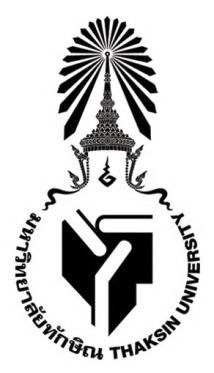 คำสั่ง...ชื่อส่วนงานวิชาการ...ที่             / ๒๕64เรื่อง  แต่งตั้งคณะกรรมการประเมินคุณภาพการศึกษาภายใน ระดับหลักสูตร.....ชื่อส่วนงานวิชาการ..... ประจำปีการศึกษา ๒๕63*********************************เพื่อให้การดำเนินงานด้านการประเมินคุณภาพการศึกษาภายใน ระดับหลักสูตร ..ชื่อส่วนงานวิชาการ.. ประจำปีการศึกษา ๒๕63 ดำเนินการไปด้วยความเรียบร้อยและมีประสิทธิภาพ อาศัยอำนาจตามคำสั่งมหาวิทยาลัยทักษิณที่ ๑๖๔๒/๒๕๖๑ เรื่อง มอบภาระหน้าที่และมอบอำนาจให้คณบดี ปฏิบัติหน้าที่แทนอธิการบดี ลงวันที่ ๒๙ มิถุนายน ๒๕๖๑ และตามความในข้อ ๒๖ และ ๒๗ แห่งข้อบังคับมหาวิทยาลัยทักษิณ 
ว่าด้วย ระบบหลักเกณฑ์ และวิธีการประกันคุณภาพการศึกษา มหาวิทยาลัยทักษิณ พ.ศ. ๒๕๕๘ จึงแต่งตั้งคณะกรรมการประเมินคุณภาพการศึกษาภายใน ระดับหลักสูตร ...ชื่อส่วนงานวิชาการ... ประจำปีการศึกษา ๒๕63 ดังรายชื่อต่อไปนี้หลักสูตร ...................................................... ชื่อ................ สกุล.............................				ประธานกรรมการชื่อ................ สกุล.............................  			ผู้ทรงคุณวุฒิภายนอกชื่อ................ สกุล.............................				กรรมการชื่อ................ สกุล.............................				กรรมการและเลขานุการหลักสูตร ......................................................	1. ชื่อ................ สกุล.............................				ประธานกรรมการ2. ชื่อ................ สกุล.............................  			ผู้ทรงคุณวุฒิภายนอก3. ชื่อ................ สกุล.............................				กรรมการชื่อ................ สกุล.............................				กรรมการและเลขานุการโดยมีอำนาจและหน้าที่ ดังนี้ศึกษาและวิเคราะห์รายงานการประเมินตนเอง (SAR) ระดับหลักสูตรจัดทำ Desktop Assessment และตรวจประเมินในพื้นที่ (Site Visit) วิเคราะห์และสรุปผลการประเมินคุณภาพการศึกษาภายใน ระดับหลักสูตรจัดทำรายงานผลการประเมินคุณภาพการศึกษาภายใน ระดับหลักสูตร และรายงานต่อมหาวิทยาลัย	ทั้งนี้ ตั้งแต่ บัดนี้เป็นต้นไป จนเสร็จสิ้นภารกิจ			สั่ง ณ วันที่       มิถุนายน  พ.ศ. ๒๕64	(...................................................)	คณบดี/ผู้อำนวยการ...ชื่อส่วนงานวิชาการ...